Provided by:44th Annual Common Problems in PediatricsJune 6, 20227:30 AMPrimary Children's Hospital Eccles Outpatient CenterThere is no charge for this educational activityTarget AudienceThis program has been designed for the following professions and practice areas: Physician, Advanced Practice Provider, Nurse Practitioner, Other Medical Personnel, Physician AssistantPediatricsSession Educational ObjectivesAfter completing this educational activity, participants should be able to:1 Review how racism and poverty can impact children2 Discuss the connection between food insecurity and obesity3 Discuss how to diagnose and treat headaches and seizures in pediatric patients4 Recognize how to diagnose and evaluate chronic abdominal pain and constipation Accreditation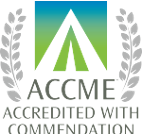 This activity has been planned and implemented in accordance with the accreditation requirements and policies of the Accreditation Council for Continuing Medical Education (ACCME) through the joint providership of Intermountain Healthcare, Primary Children's Hospital, the Department of Pediatrics at the University of Utah School of Medicine and the Utah Chapter of the American Academy of Pediatrics. Intermountain Healthcare is accredited by the ACCME to provide continuing medical education for physicians.AMA CreditIntermountain Healthcare designates this live activity for a maximum of 12.75 AMA PRA Category 1 Credit(s).™  Physicians should claim only the credit commensurate with the extent of their participation in the activity. 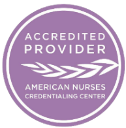 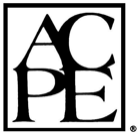 Acknowledgement of Commercial Support*No commercial support is being received for this eventCheck your transcript online at https://intermountain.cloud-cme.comDisclosure of Relevant Financial Relationships and Unapproved Uses of ProductsIt is policy at Intermountain Healthcare’s Interprofessional Continuing Education Department for individuals who are in a position to control the content of an educational activity to disclose to the learners all relevant financial relationships that they have with any commercial interest that provide products or services that may be relevant to the content of this continuing education activity. For this purpose, we consider relationships of the person involved to include financial relationships of a spouse or partner.The intent of this policy is to ensure that Intermountain Healthcare certified activities promote quality and safety, are effective in improving medical practice, are based on valid content, and are independent of control from commercial interests and free of commercial bias. In addition, all faculty were instructed to provide balanced, scientifically rigorous and evidence-based presentations.The staff in the Interprofessional Continuing Education Department (IPCE) have disclosed that they have no relevant financial relationships with any commercial interests related to the content of this educational activity. Neither the speaker(s), planner(s) nor anyone in control of content for today's accredited RSS have any relevant financial relationship(s).   The Accreditation Council for Continuing Medical Education (ACCME) standards and guidelines require that individuals participating in CE activities are aware of commercial interests that could potentially affect the education presented. Intermountain Healthcare adheres to the ACCME Standards regarding industry support of continuing education and disclosure of faculty and commercial sponsor relationships (if any) will be made known below. All relevant financial relationships have been mitigated. For information on this process, please contact the IPCE department at 801.507.8470 or email IPCE@imail.org.Relevant financial relationships are those relationships in which the individual benefits by receiving a salary, royalty, intellectual property rights, consulting fee, honoraria, ownership interest (e.g., stocks, stock options or other ownership interest, excluding diversified mutual funds), or other financial benefit. Financial benefits are usually associated with roles such as employment, management position, independent contractor (including contracted research), consulting, speaking and teaching, membership on advisory committees or review panels, board membership, and other activities from which remuneration is received or expected.Kara A Applegate, MDChild & Adolescent Psychiatry University of Utah School of MedicineJennifer N Brinton, MD, FAAPUTAAP Chapter PresidentUniversity of UtahEllie Brownstein, MD, FAAPAdjunct Associate ProfessorUniversity of Utah School of MedicineRyan M Buchholz, MDDeputy Chief Medical Officer | Chief Quality OfficerUnity Health CareKristine A Campbell, MD, MSc, FAAPAssociate ProfessorUniversity of Utah School of MedicineMeghan S Candee, MD, MScAssociate ProfessorUniversity of Utah School of MedicinePaul S Carbone, MD, FAAPMedical Director, Child Development Program University of Utah School of MedicineNathan T Chomilo, MD, FAAP, FACPMedical DirectorDr. Nathan ChomiloKathleen M Franchek-Roa, MD, MSAssociate Professor University of Utah School of MedicineColby R Hansen, MDAssociate ProfessorUniversity of Utah School of MedicineKatherine G Hayes, MD, FACOGPediatric & Adolescent GynecologistUniversity of Utah School of MedicineKevin Jackson, BS, SSWDCFS CQI & Project Development AdministratorDivision of Child and Family ServicesKristi K Kleinschmit, MD, FAAPAssistant ProfessorUniversity of Utah School of Medicine Marnie Maxwell, BS, SSWIntake Program Administrator Utah Division of Child and Family ServicesZoe T Raleigh, MDAssociate ProfessorUniversity of Utah School of MedicineDaniel Rich, BS, SSWProgram Administrator Utah Division of Child and Family ServicesJacob O Robson, MD, MSAssociate ProfessorUniversity of Utah School of MedicineSara M Stern, MDAssociate ProfessorUniversity of Utah School of MedicineDongngan Truong, MD, MSCIAssociate ProfessorUniversity of Utah School of MedicineJustin C Wheeler, MDMedical Director, Motility Disorders ProgramUniversity of Utah School of MedicineCarey A Wilson, MDAssistant Professor, Pediatric Neurology and EpilepsyUniversity of Utah School of MedicineName of individualIndividual's role in activityName of Ineligible Company(s) / Nature of Relationship(s)Alisa Stoddard, BSActivity AdministratorNothing to disclose - 04/05/2022Ellie Brownstein, MD, FAAPCourse Director, FacultyNothing to disclose - 03/10/2022Kara A Applegate, MDFacultyNothing to disclose - 03/11/2022Ryan M Buchholz, MDFacultyNothing to disclose - 04/13/2022Kristine A Campbell, MD, MSc, FAAPFacultyNothing to disclose - 03/03/2022Meghan S Candee, MD, MScFacultyNothing to disclose - 04/12/2022Paul S Carbone, MD, FAAPFacultyNothing to disclose - 03/29/2022Nathan T Chomilo, MD, FAAP, FACPFacultyNothing to disclose - 04/17/2022Kathleen M Franchek-Roa, MD, MSFacultyNothing to disclose - 03/19/2022Colby R Hansen, MDFacultyNothing to disclose - 03/14/2022Katherine G Hayes, MD, FACOGFacultyNothing to disclose - 03/11/2022Kevin Jackson, BS, SSWFacultyNothing to disclose - 05/23/2022Kristi K Kleinschmit, MD, FAAPFacultyNothing to disclose - 04/05/2022Marnie Maxwell, BS, SSWFacultyNothing to disclose - 05/24/2022Zoe T Raleigh, MDFacultyNothing to disclose - 03/11/2022Daniel Rich, BS, SSWFacultyNothing to disclose - 05/24/2022Jacob O Robson, MD, MSFacultyNothing to disclose - 03/07/2022Sara M Stern, MDFacultyNothing to disclose - 05/05/2022Dongngan Truong, MD, MSCIFacultyGrant or research support-Co-PI for Planned NHLBI Pediatric Heart Network-Pfizer Partnership to Study Vaccine-Associated Myocarditis after COVID-19 Vaccine - 02/07/2022Justin C Wheeler, MDFacultyNothing to disclose - 03/31/2022Carey A Wilson, MDFacultyNothing to disclose - 04/18/2022Jennifer N Brinton, MD, FAAPFaculty, Other Planning Committee MemberNothing to disclose - 04/13/2022Lu Lu Waterhouse, MDOther Planning Committee MemberNothing to disclose - 01/31/2022